Рабочая программа по химии11 классПояснительная запискаРабочая программа по химии для 11 класса ( базовый уровень ) разработана на основе:Федерального государственного образовательного стандарта полного среднего образования, предъявляемого к результатам освоения основной образовательной программы  (Приказ Министерства образования и науки РФ от 17 декабря 2010 года № 1897 «Об утверждении федерального  государственного образовательного стандарта среднего общего образования» с изменениями и дополнениями Приказом Минобрнауки России от 29 декабря 2014 г, №1644). Примерной основной образовательной программы полного среднего  образования, одобренной Федеральным учебно-методическим объединением по среднему образованию (протокол от 8 апреля 2015 года №1/15)Федерального перечня учебников, рекомендуемых к использованию при реализации имеющих государственную аккредитацию образовательных программ начального общего, основного общего, среднего общего образования (утв.приказом министерства образования и науки РФ от 31 марта 2014 года, №253. Химия, 11 класс, учебник О.С.Габриелян, 2-е издание, перераб, изд. ООО Дрофа, 2007 г – 218 стр.Основной образовательной программы среднего образования МАОУ «Новозаимская СОШ», разработанной на основе авторской программы О.С.Габриеляна, соответствующей Федеральному компоненту государственного стандарта среднего образования и допущенной Министерством образования и наук и РФ ( О.С.Габриелян программа курса Химии для 11 классов, для общеобразовательных учреждений (Москва, ООО Дрофа)Учебного плана МАОУ «Новозаимская СОШ» на 2019-2020 учебный годПоложения о рабочей программе МАОУ «Новозаимская СОШ  Рассчитана программа на 33 часа в год, 1 час в неделю .Цели:освоение знаний о химической составляющей естественнонаучной картины мира, важнейших химических понятиях, законах и теорияховладение умениями применять полученные знания для объяснения разнообразных химических явлений и свойств веществразвитие познавательных интересоввоспитание необходимости грамотного отношения к своему здоровью и окружающей средеприменение полученных знаний и умений для безопасного использования веществ и материалов в быту.Задачи:формирование знаний основ наукиразвитие умений наблюдать и объяснять химические явлениясоблюдать правила техники безопасностиразвивать интерес к химии как возможной области практической деятельностиразвитие интеллектуальных способностей и гуманистических качеств личностиОсновной формой организации учебного процесса является классно-урочная система. В качестве дополнительных форм организации образовательного процесса в гимназии используется система консультационной поддержки, индивидуальных занятий, лекционные, семинарские занятия, самостоятельная работа учащихся с использованием современных информационных технологий. Организация сопровождения учащихся направлена на:- создание оптимальных условий обучения; -исключение психотравмирующих факторов;- сохранение психосоматического состояния здоровья учащихся;- развитие положительной мотивации к освоению гимназической программы;- развитие индивидуальности и одаренности каждого ребенка.Содержание программыТема 1. Строение атома.(3 часа). Периодический закон и периодическая система химических элементов. Состав атомных ядер. Строение электронных оболочек атомов элементов первых 4-х периодов. Особенности строения электронных оболочек атомов переходных элементов.Ученики должны знать и понимать:-важнейшие химические понятия: химический элемент, атом, изотопы.-основные законы химии: периодический закон.Уметь:-объяснять закономерности изменения свойств элементов в пределах малых периодов и главных подгрупп;-определять степень окисления химических элементов;- характеризовать элементы (от водорода до кальция) по их положению в периодической системе Д.И.Менделеева и особенностей строения их атомов.Тема 2. Строение вещества.(14 часов).  Химическая связь. Ковалентная связь, её разновидности и механизм образования. Электроотрицательность. Степень окисления. Ионная связь. Катионы и анионы. Металлическая связь. Водородная связь.Чистые вещества и смеси. Истинные растворы. Золи, гели, понятие о коллоидах. Теория строения органических соединений. Структурная изомерия. Полимеры: пластмассы, каучуки, волокна. Ученик должен знать и понимать химические понятия:Изотопы, химическая связь, электроотрицательность, валентность, степень окисления;-основные теории химии: строения органических соединений.Уметь:-определять валентность химических элементов, определять степень окисления химических элементов, тип химической связи в соединениях, заряд иона, характер среды в водных растворах неорганических соединений.-объяснять природу химической связи.Тема 3. Химические реакции. (8 часов). Классификация химических реакций. Скорость реакции, её зависимость от различных факторов. Катализ. Обратимость реакций. Химическое равновесие и способы его смещения. Среда растворов: кислая, нейтральная, щелочная.Ученики должны знать и понимать химические понятия:-окислитель и восстановитель, окисление и восстановление, тепловой эффект реакции, скорость химической реакции, катализ, химическое равновесие- основные теории химии: электролитическая диссоциацияУметь:- определять степень окисления элементов, окислитель и восстановитель- объяснять зависимость скорости реакции и смещения химического равновесия от различных факторовКонтрольная работа №1 по темам 1,2,3Тема 4. Вещества и их свойства.(9 часов). Классификация неорганических веществ. Металлы. Неметаллы. Кислоты неорганические и органические. Основания неорганические и органические. Амфотерные неорганические и органические соединения. Качественные реакции на неорганические и органические вещества.Ученик должен знать и понимать химические понятия:-кислоты, основания, соли, амфотерность органических и неорганических веществУметь:-называть вещества-определять принадлежность веществ к различным классам- характеризовать общие свойства основных классов неорганических и органических соединений-объяснять зависимость свойств веществ от их состава и строения-выполнять химический эксперимент по распознаванию важнейших неорганических и органических веществКонтрольная работа №2 по теме «Вещества и их свойства»Пр.р.№2. Решение экспериментальных задач по органической химии.Требования к уровню подготовки выпускниковТема 1. Строение атома.Ученики должны знать и понимать:-важнейшие химические понятия: химический элемент, атом, изотопы.-основные законы химии: периодический закон.Уметь:-объяснять закономерности изменения свойств элементов в пределах малых периодов и главных подгрупп;-определять степень окисления химических элементов;- характеризовать элементы (от водорода до кальция) по их положению в периодической системе Д.И.Менделеева и особенностей строения их атомов.Тема 2. Строение вещества.Ученик должен знать и понимать химические понятия:Изотопы, химическая связь, электроотрицательность, валентность, степень окисления;-основные теории химии: строения органических соединений.Уметь:-определять валентность химических элементов, определять степень окисления химических элементов, тип химической связи в соединениях, заряд иона, характер среды в водных растворах неорганических соединений.-объяснять природу химической связи.Тема 3. Химические реакции. Ученики должны знать и понимать химические понятия:-окислитель и восстановитель, окисление и восстановление, тепловой эффект реакции, скорость химической реакции, катализ, химическое равновесие- основные теории химии: электролитическая диссоциацияУметь:- определять степень окисления элементов, окислитель и восстановитель- объяснять зависимость скорости реакции и смещения химического равновесия от различных факторовТема 4. Вещества и их свойства. Ученик должен знать и понимать химические понятия:-кислоты, основания, соли, амфотерность органических и неорганических веществУметь:-называть вещества-определять принадлежность веществ к различным классам- характеризовать общие свойства основных классов неорганических и органических соединений-объяснять зависимость свойств веществ от их состава и строения-выполнять химический эксперимент по распознаванию важнейших неорганических и органических веществТема 5. Химия в жизни общества.Знать:-правила грамотного поведения в окружающей средеУметь:-проводить самостоятельный поиск химической информации с использованием различных источников-оценивать влияние химического загрязнения окружающей среды на организм человека и другие живые организмы-правила безопасного обращения с горючими и токсичными веществами и лабораторным оборудованиемУчебно-тематический план 11 классКалендарно-тематическое планированиепо химии для 11 класса.2019-2020 учебный годКоличество часов - 33Учебник – О.С.Габриелян, Химия. 11 класс (базовый)Контрольных работ - 2Практических работ - 2Тематическое планирование по химии , 11класс. Учебник- О. С. Габриелян (базовый уровень)темаКол-вочасовФормы контроля1. Строение атома.3Текущий контроль2. Строение вещества.14Контрольных работ- 1Практических работ – 13. Химические реакции.8Текущий контроль4. Вещества и их свойства.8Контрольных работ- 1Практических работ – 1 Текущий контроль1 полугодие2 полугодиеКоличество часов1519Контрольных работ11Практических работ-2№ п/пТемаЧас.Тип урокаИзучаемые вопросыДемонстра-цияТребованияДомаш-нее заданиеДата   план\ факт.Тема 1. Строение атома.31Атом – сложная частица.1УОНМЯдро: протоны и нейтроны изотопы. Электроны. Электронная оболочка. Энергетический уровень. Атомные орбитали. s-, p- элементы. Особенности строения электронных оболочек атомов переходных элементов.Учащийся должен знать химический элемент, атом, изотопы.П.12,3ПЗ и ПС химических элементов Д.И.Менделеева и строение атома.2КУПериодическая система химических элементов Д.И.Менделеева – графическое отображение периодического закона. Физический смысл порядкового номера элемента, номера периода и номера группы. Валентные электроны. Причины изменения свойств элементов в периодах и группах (главных подгруппах). Значение периодического закона.Учащийся должен знать  периодический закон Д.И.Менделеева;уметь характеризовать элементы малых периодов по их положению в периодической системе Д.И.Менделеева.П .2Тема 2. Строение вещества.14114Ионная химическая связь.1КУИонная связь. Катионы и анионы. Ионные кристаллические решетки. Свойства веществ с этим типом кристаллических решеток.Модели ионных кристаллических решеток (хлорид натрия).Учащийся должен знать химические понятия: ион, ионная химическая связь, вещества немолекулярного строения (ионные кристаллические решетки);уметь определять заряд иона, ионную связь в соединениях, объяснять природу ионной связи.П. 35Ковалентная химическая связь.1КУЭлектроотрицательность. Полярная и неполярная ковалентные связи. Обменный и донорно-акцепторный механизмы образования связи. Молекулярные и атомные кристаллические решетки. Свойства веществ с этими типами кристаллических решеток. Степень окисления и валентность химических элементов.Модели атомных и молекулярных кристаллических решетокУчащийся должен знать химические понятия: электроотрицательность, валентность, степень окисления, вещества молекулярного и атомного строения;уметь определять валентность и степень окисления химических элементов, ковалентную (полярную и неполярную) связь в соединениях, объяснять природу ковалентной связиП .46Металлическая химическая связь.1КУОсобенности строения атомов металлов. Металлическая химическая связь и металлическая кристаллическая решетка. Свойства веществ с металлической связью Модели металлических кристаллических решетокУчащийся должен знать химические понятия: металлическая связь, вещества металлического строения;уметь объяснять природу металлической связи, определять металлическую связьП. 57Водородная химическая связь.1КУМежмолекулярная и внутримолекулярная водородная связь. Значение водородной связи для организации структур биополимеров. Единая природа химической связи.П .68Решение задачУПЗУПовт. п .3-69Полимеры1КУП. 710Газообразное состояние вещества1КУТри агрегатных состояния воды. Особенности строения газов. Молярный объем газообразных веществ. Представители газообразных веществ: водород, кислород, аммиак, углекислый газ, этилен. Их получение, собирание, распознавание.Модель молярного объема газов. Три агрегатных состояния водыУчащийся должен знать химические понятия: моль, молярная масса, молярный объем.П. 811Практическая работа1.Получение,собирание и распознавание газов.УППУчащийся должен уметь выполнять химический эксперимент по распознаванию водорода, кислорода, углекислого газа, аммиака, этилена.Стр .21712Жидкое состояние вещества.КУВода, ее биологическая роль. Применение воды. Жесткость воды и способы ее устранения. Кислые соли. Минеральные воды. Жидкие кристаллы и их использование. Кристаллическое и аморфное состояние вещества. Применение аморфных веществ Ознакомле-ние     с минеральны-ми водами.П. 913Твердое состояние веществаКУП. 1014Дисперсные системы и растворы.1КУПонятие о дисперсных системах. Дисперсная фаза и дисперсионная среда. Классификация дисперсных систем. Грубодисперсные системы. Понятие о коллоидах и их значение (золи, гели).Образцы различных дисперсных систем.П. 1115Состав вещества. Смеси.1КУЗакон постоянства состава веществ. Вещества молекулярного и немолекулярного строения. Молекулярная формула. Формульная единица вещества. Массовая и объемная доля компонента в смеси. Решение задач.знать вещества молекулярного и немолекулярного строения, закон постоянства состава веществ.П.1216Обобщение знаний по теме 2.УОПУчащийся должен знать теорию химической связи;уметь объяснять природу химической связи, зависимость свойств веществ от их состава и строения, определять тип химической связи в соединениях.Повт п.3-1217Контрольная работа 1  по теме 2КЗТема 3. Химические реакции.818,19Классификация химических реакций.2УОНМ. Реакции, протекающие без изменения состава веществ: аллотропия,. аллотропные модификации углерода, серы, фосфора, олова и кислорода; изомерия,. изомеры, реакции изомеризации. Причины многообразия веществ: аллотропия и изомерия, гомология. Реакции, идущие с изменением состава веществ: реакции соединения, разложения, замещения, обмена. Реакции соединения, протекающие при производстве серной кислоты. Экзо - и эндотермические реакции. Тепловой эффект химических реакций. Термохимические уравненияПревращение красного фосфора в белый. Модели молекул н-бутана и изобутана, гомологов бутана.Лаборатор-ный опыт. Реакции обмена, идущие с образованием осадка, газа и  воды.Учащийся должен знать химические понятия: аллотропия, изомерия, гомология, углеродный скелет, тепловой эффект реакции; теорию строения органических соединенийП. 13,1420Скорость химических реакций.1КУСкорость химической реакции. Факторы, влияющие на скорость химической реакции. Катализаторы и катализ. Представление о ферментах как биологических катализаторах белковой природы. Зависимость скорости химической реакции от природы реагирующих веществ, концентра-ции и температуры. Модель «кипящего слоя».Лабораторный опыт. Получение кислорода разложением пероксида водорода с помощью катализатора (MnO2) и каталазы сырого картофеля.Учащийся должен знать химические понятия: скорость химической реакции, катализ;уметь объяснять зависимость скорости химической реакции от различных факторовП.1521Обратимость химических реакций. Химическое равновесие и способы его смещения.1КУ Необратимые и обратимые химические реакции. Химическое равновесие и способы его смещения. Общие представления о промышленных способах получения веществ на примере производства серной кислоты.Учащийся должен знать химическое равновесие;уметь объяснять зависимость положения химического равновесия от различных факторов.П.1622Роль воды в химической реакции.1КУИстинные растворы. Растворение как физико-химический процесс. Явления, происходящие при растворении веществ, - разрушение кристаллической решетки, диффузия, диссоциация, гидратация, диссоциация электролитов в водных растворах. Степень электролитической диссоциации, Сильные и слабые электролиты. Кислоты, основания, соли в свете ТЭД.Растворение окрашенных веществ в воде: сульфата меди (II), перманганата калия, хлорида железа (III).Учащийся должен знать химические понятия: растворы, электролит и неэлектролит, электролитическая диссоциация; теорию электролитической диссоциации;уметь определять заряд иона.П. 1723ГидролизКУГидролиз неорганических и органических соединений. Среда водных растворов: кислая, нейтральная, щелочная. Водородный показатель (рН) раствораЛабораторный опыт. Различные случаи гидролиза солей.Учащийся должен уметь определять характер среды в водных растворах неорганических соединений.П. 1824Окислительно-восстановительные реакции.Электролиз1КУСтепень окисления. Определение степени окисления элементов по формуле соединения. Понятие об окислительно-восстановительных реакциях. Окисление и восстановление, окислитель и восстановитель. Электролиз растворов и расплавов (на примере хлорида натрия). Практическое применение электролиза.Простейшие окислительно-восстановительные реакции: взаимодействие цинка с соляной кислотой и железа с сульфатом меди (II).Учащийся должен знать химические понятия: степень окисления, окислитель и восстановитель, окисление и восстановление;уметь определять степень окисления химических элементов, окислитель и восстановительП. 1925Электролиз1КУП. 19Тема 4. Вещества и их свойства.91126Классификация веществ. Металлы.1КУПоложение металлов в ПСХЭ Д.И.  Менделеева. Общие физические свойства металлов.  Взаимодействие металлов с неметаллами (хлором, серой, кислородом). Взаимодействие щелочных и щелочноземельных металлов с водой. Электрохимический ряд напряжений металлов, взаимодействие металлов с растворами кислот и солей. Общие способы получения металлов. Понятие о коррозии металлов, способы защиты от коррозии. Сплавы.Образцы металлов. Взаимодействие щелочных и щелочноземельных металлов с водой. Взаимодействие железа с серой, меди с кислородом. Горение железа и магния в кислороде.Учащийся должен знать основные металлы и сплавы;уметь характеризовать элементы металлы малых периодов по их положению в периодической системе химических элементов, общие химические свойства металлов; объяснять зависимость свойств металлов от их состава и строения.П. 2027Неметаллы.1КУПоложение неметаллов в ПСХЭ Д.И. Менделеева. Сравнительная характеристика галогенов как наиболее типичных представителей неметаллов. Окислительные свойства неметаллов (взаимодействие с металлами и водородом). Восстановительные свойства неметаллов (взаимодействие с более электроотрицательными неметаллами). Благородные газыВозгонка йода. Изготовление йодной спиртовой настойки. Взаимодействие хлорной воды с раствором бромида (йодида) калия.Лабораторный опыт. Знакомство с образцами неметаллов и их природными соединениямиУчащийся должен уметь характеризовать элементы неметаллы малых периодов по их положению в периодической системе химических элементов; общие химические свойства неметаллов; объяснять зависимость свойств неметаллов от их состава и строения.П. 2128Кислоты органические и неорганические.1КУКислоты неорганические и органические. Классификация кислот. Химические свойства кислот: взаимодействие с металлами, основными оксидами, основаниями, солями, спиртами.Лабораторные опыты. Испытание растворов кислот индикаторами. Взаимодействие растворов соляной и уксусной кислот с металлами, основаниями, солями. Учащийся должен знать серную, соляную, азотную, уксусную кислоты;уметь характеризовать общие химические свойства кислот; называть кислоты по «тривиальной» или международной номенклатуре; определять характер среды водных растворов кислот.П. 2229Основания органические и неорганические.1КУОснования неорганические и органические. Классификация оснований. Химические свойства неорганических оснований: взаимодействие с кислотами, кислотными оксидами и солями. Разложение нерастворимых оснований.Лабораторные опыты. Испытание растворов оснований индикаторами. Получение и свойства нерастворимых оснований.Учащийся должен уметь характеризовать общие химические свойства оснований; называть основания по «тривиальной» или международной номенклатуре; определять характер среды водных растворов щелочей.П. 2330Соли.1КУКлассификация солей: средние, кислые, основные. Химические свойства солей: взаимодействие с кислотами, щелочами, металлами, солями. Представители солей и их значение. Хлорид натрия, фосфат кальция, карбонат кальция (средние соли); гидрокарбонаты натрия и аммония (кислые соли); гидроксокарбонат меди (II) – малахит (основная соль). Качественные реакции на хлорид-, сульфат-, карбонат- ионы, катион аммония, катионыжелеза (II) и (III). Образцы природных минералов, содержащих хлорид натрия, карбонат кальция, фосфат кальция, гидроксокарбонат меди (II). Качественные реакции на катионы и анионы.Учащийся должен уметь характеризовать общие химические свойства солей; называть соли по «тривиальной» или международной номенклатуре; определять характер среды водных растворов солейП. 2431Генетическая связь между классами органических и неорганических веществ.1КУПонятие о генетической связи и генетических рядах. Генетический ряд металла. Генетический ряд неметалла. Особенности генетического ряда в органической химии.Учащийся должен уметь характеризовать общие химические свойства металлов, неметаллов и основных классов неорганических и органических соединений.П.2532Обобщение и решение задач по теме «Вещества и их свойства».1УОППовт п.20-2533Контрольная работа №2 по теме «Вещества и их свойства».1Контроля знанийитого33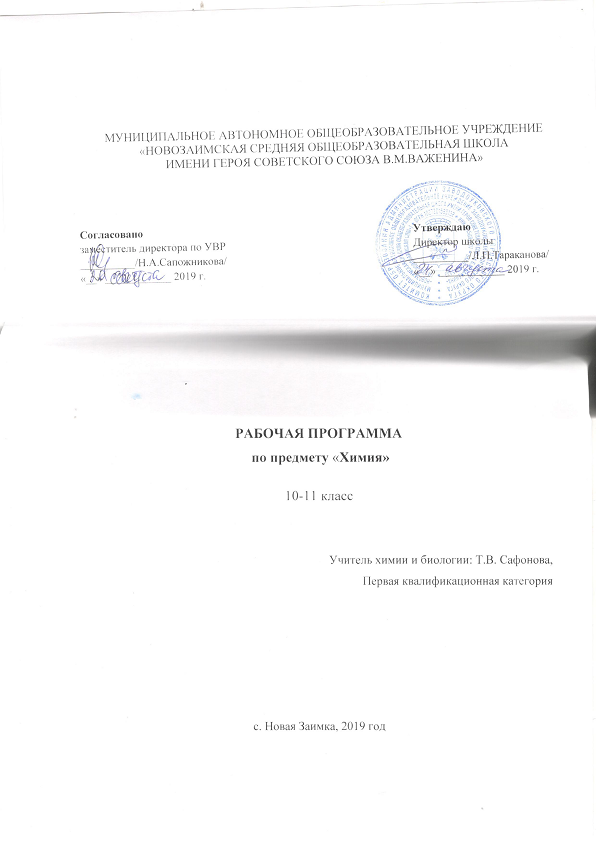 